SE PREPARE A LIRE                                            Moyenne sectionRetrouver un mot parmi des lettres mêléesConsigne : retrouve dans la grille le mot demandéCOLORIE POULE EN JAUNE ET POUSSIN EN ORANGE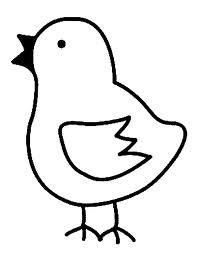 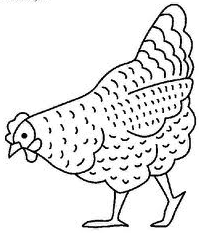 XZEBPOULENAPOUSSINBLKJXZEBKPOULENXZPOULENKJAXZEBPOUSSINXPOUSSINKJAXZPOULENPJAXZEPOUSSINAPOULENAZBUP